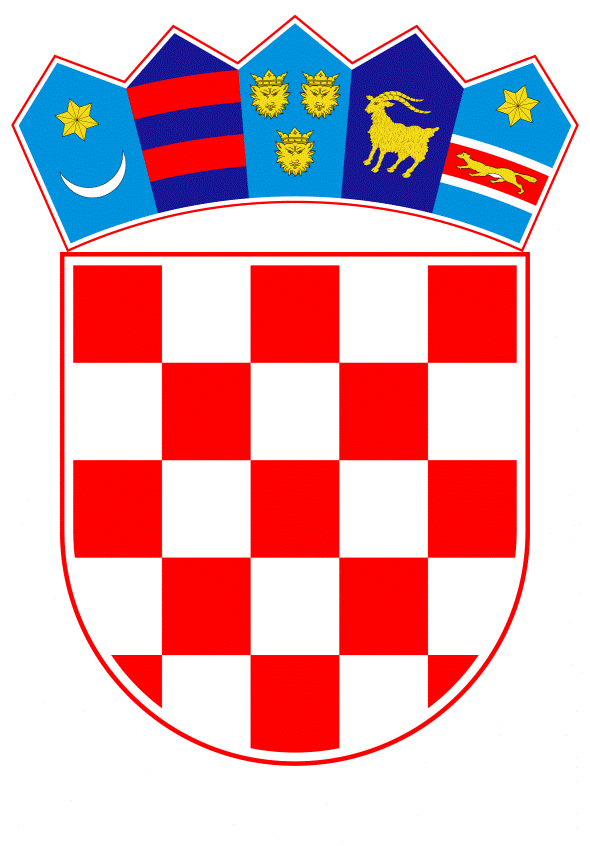 VLADA REPUBLIKE HRVATSKE		Zagreb, 3. prosinca 2020.________________________________________________________________________PRIJEDLOGNa temelju članka 8. i članka 31. stavka 2. Zakona o Vladi Republike Hrvatske (Narodne novine, br. 150/11, 119/14, 93/16 i 116/18), Vlada Republike Hrvatske je na sjednici održanoj ______________ 2020. godine donijela ODLUKUo sudjelovanju u financiranju izgradnje Memorijalnog centra „Josip Jović“I.Vlada Republike Hrvatske sudjelovat će u financiranju izgradnje Memorijalnog centra „Josip Jović“ u Aržanu, čiji nositelj je Općina Cista Provo.II.Sredstva iz točke I. ove Odluke osigurana su u Državnom proračunu Republike Hrvatske za 2020. godinu i projekcijama za 2021. i 2022. godinu, u sklopu razdjela 041 – Ministarstvo hrvatskih branitelja, glave 04105 – Ministarstvo hrvatskih branitelja, Program 3911 – Obilježavanje mjesta stradavanja u Domovinskom ratu, na aktivnosti K754007 - Spomen obilježje žrtvama stradalim u Domovinskom ratu, izvor 11 – Opći prihodi i primici, u ukupnom iznosu od 1.500.000,00 kuna. III.Ova Odluka stupa na snagu danom donošenja.Klasa: Urbroj: Zagreb, PREDSJEDNIKmr. sc. Andrej PlenkovićO B R A Z L O Ž E NJ ESukladno članku 169. stavku 1. točki f) Zakona o hrvatskim braniteljima iz Domovinskog rata i članovim njihovih obitelji (NN 121/17 i 98/19) Ministarstvo hrvatskih branitelja provodi projekt sufinanciranja izgradnje, postavljanja ili uređenja spomen-obilježja žrtvama stradalim u Domovinskom ratu.Kroz Projekt sufinanciranja izgradnje, postavljanja ili uređenja spomen-obilježja žrtvama stradalim u Domovinskom ratu, Ministarstvo podržava inicijative udruga iz Domovinskog rata i jedinica lokalne samouprave u izgradnji, postavljanju ili uređenju spomen-obilježja kao izraza zahvalnosti i u znak sjećanja na žrtve stradale u Domovinskom ratu s ciljem očuvanja uspomene na sve hrvatske branitelje, sve stradale civile i događaje iz Domovinskog rata. Sufinanciranje izgradnje, postavljanja ili uređenja spomen-obilježja žrtvama stradalim u Domovinskom ratu provodi se putem Javnog poziva kojim se propisuju uvjeti i dokumentacija potrebna za prijavu, uobičajeno jednom godišnje.Namjera je utjecati na podizanje kvalitete idejnih rješenja spomen-obilježja i njihove izvedbe, kao i poticati sustavno pristupanje gradnji spomen-obilježja i planiranju potrebnih sredstava. Za odlučivanje o dodjeli sredstava sufinanciranja imenovano je Povjerenstvo sastavljeno od predstavnika Ministarstva hrvatskih branitelja, Ministarstva kulture i medija i vanjskih stručnjaka arhitektonske i likovne struke, koje posebno vodi računa o ocjeni estetskih vrijednosti svakog projekta te ravnomjernoj zastupljenosti  projekata iz svih dijelova Republike Hrvatske.Općina Cista Provo podnijela je zahtjev za sufinanciranje izgradnje Memorijalnog centra „Josip Jović“ po Javnom pozivu za sufinanciranje izgradnje, postavljanja ili uređenja spomen-obilježja u 2020. godini. Dostavljena dokumentacija je potpuna. Ukupna procijenjena investicijska vrijednost prema prijavi iznosi 4.563.122,00 kuna, a tražen je iznos od 2.500.000,00 kuna. Ujedno, zaprimljena je zamolba Splitsko-dalmatinske županije i Općine Cista Provo s prijedlogom građenja i opremanja Memorijalnog centra „Josip Jović“ po načelu podjele troškova između Općine, Županije i Ministarstva hrvatskih branitelja.Josip Jović rođen je 21. studenoga 1969. godine u Aržanu kod Imotskog. Na sam Uskrs, 31. ožujka 1991. u ranim jutarnjim satima, u redarstvenoj akciji "Plitvice" Josip Jović izgubio je život kao prva žrtva Domovinskog rata i prvi poginuli hrvatski redarstvenik koji je dao život u borbi za samostalnost i suverenost Republike Hrvatske. Nakon nesretne pogibije pokopan je uz sve vojne počasti na mjesnom groblju u Aržanu. Njegovo ime danas nosi policijski brod, Policijska škola i osnovna škola u Aržanu u čijoj se neposrednoj blizini planira izgradnja Memorijalnog centra „Josip Jović“.Cijeneći da je izgradnja Memorijalnog centra „Josip Jović“ u Aržanu od značaja, ne samo za Općinu Cista Provo i Splitsko-dalmatinsku županiju, već i za Republiku Hrvatsku, te kako Općina Cista Provo nema financijsku snagu da projekt sama financira, a na tragu zamolbe i inicijative Općine Cista Provo i Splitsko-dalmatinske županije, Vlada Republike Hrvatske će sudjelovati u financiranju izgradnje Memorijalnog centra „Josip Jović“ i to u iznosu od 1.500.000,00 kuna u 2020.Predlagatelj:Ministarstvo hrvatskih braniteljaPredmet:Prijedlog odluke o sudjelovanju u financiranju izgradnje Memorijalnog centra „Josip Jović“